上兴中心小学四年级期末测试语文学科质量分析报告内容要求：一、测试概况1.测试样本2.总体情况     请结合数据进行分析。可用统计表、统计图等形式呈现。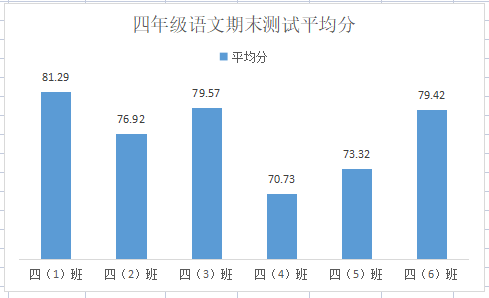 二、测试结果与分析（一）各领域（类型）得分率及问题分析 （二）典型题目（错题）分析基础知识部分（1）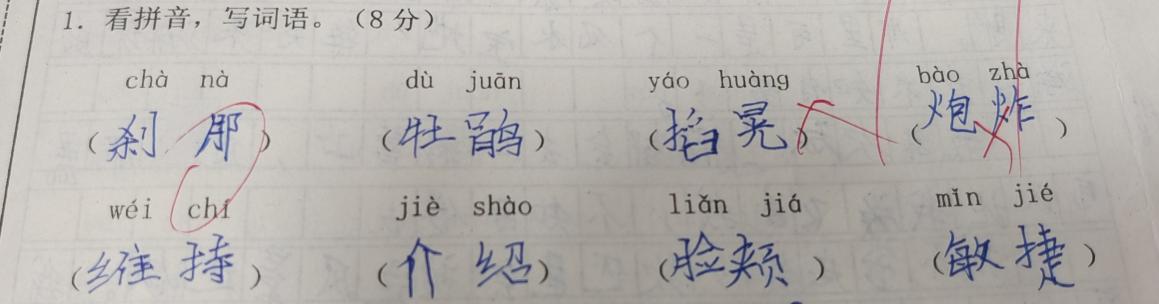 典型错误：字迹不工整、词语乱写错误原因：1.学生对绿色词语表掌握不牢固2.部分容易写错的字没有分辨清楚。3.做题过程不细致，不审题，拼音还没有读清楚就下笔了。基础知识部分（2）典型错误：A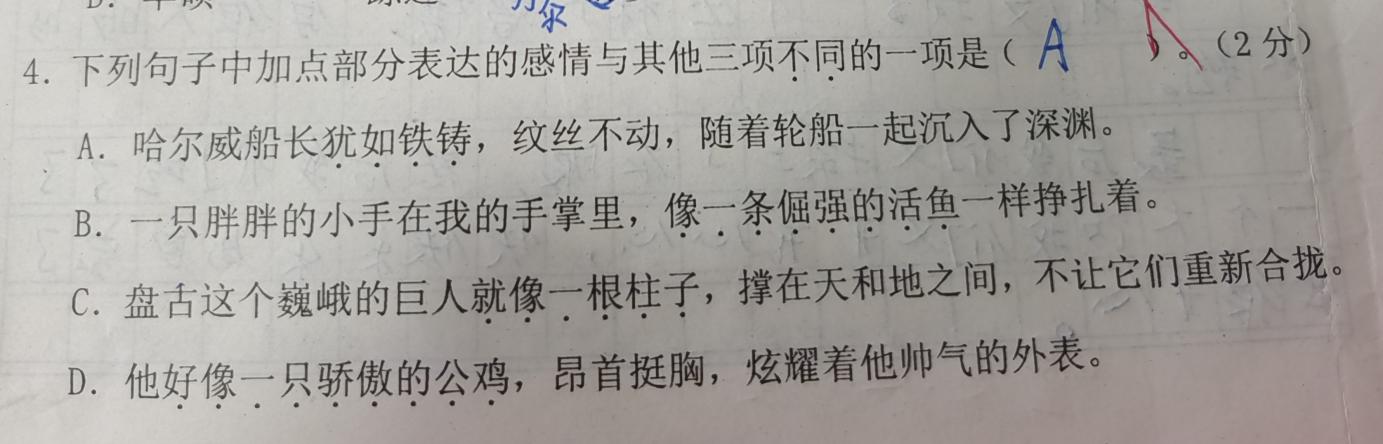 错误原因：学生对句子所表达的情感分析不到位。误把骄傲的公鸡当成是褒义，对人物的一种夸赞，所以没有选D基础知识部分（3）典型错误：学生把首先和第一个调换顺序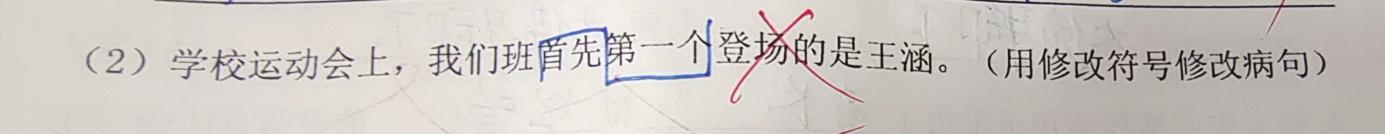 错误原因：学生对常见的病句修改类型不敏锐，平时训练题目太少。首先和第一个的意思一致，犯了语义重复的问题，所以任意删除一个即可。语言积累与运用部分（1）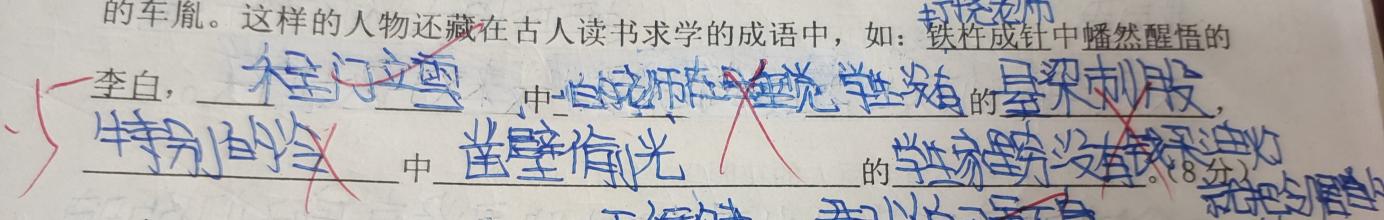 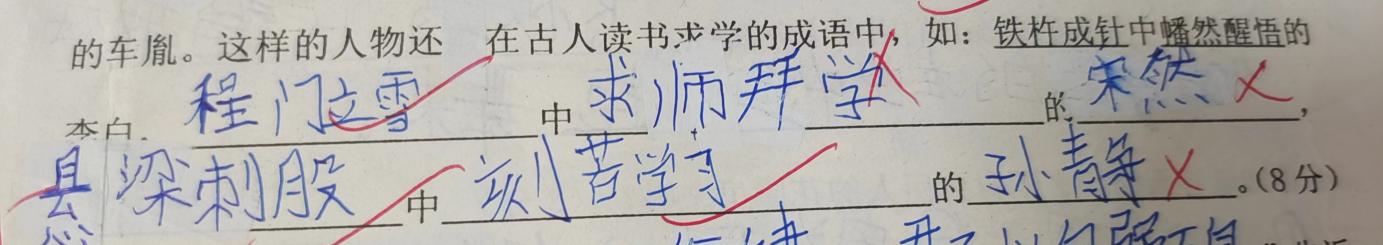 典型错误：人名书写错误或者不会，形容词乱用。错误原因：此题考察灵活，对学生的课外阅读知识和活学活用的本领做一定要求。此外，教师对语文园地六中的有关古人读书的成语解释和介绍不到位。这道题，年级中失分率极高，大部分教师在日常教学时，只是简单介绍成语背后的故事，对于故事中的人物名字没有要求学生反复复习和特别记忆，所以学生对答案模棱两可，导致人名出错率高。阅读感悟部分（1）典型错误：双引号位置错误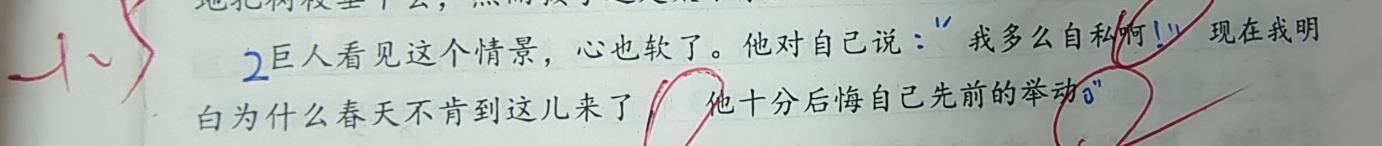 错误原因：学生对双引号的使用不够清楚。看到人物开始说话和人物说话结束都要加双引号，这个知识点在三年级就已经考察过，说明学生的基础知识掌握还是不够牢固。阅读感悟部分（2）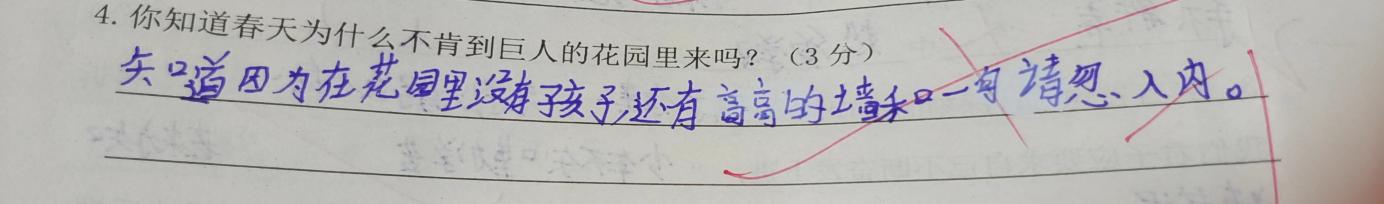 典型错误：答非所问、过度解答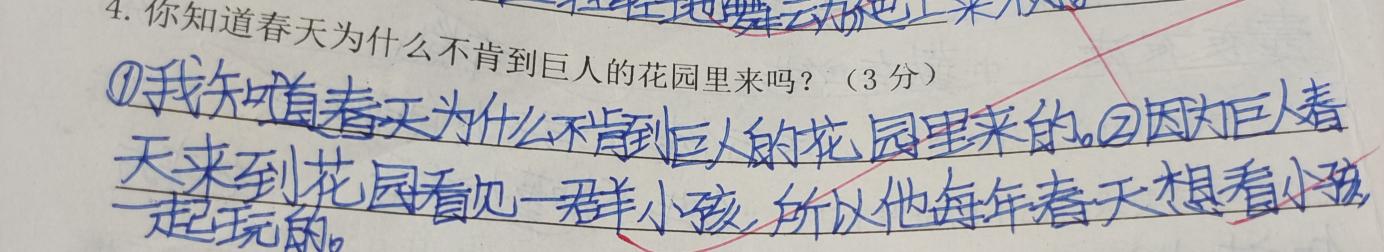 错误原因：答案就在“现在我明白为什么春天不肯到这儿来了”的前一句“我多么自私啊！”学生理解文本时没有做到联系上下文，想当然的填写答案，导致失分。阅读感悟部分（3）典型错误：学生把游览的先后顺序写成空间顺序，先来到的是乌龙山，部分学生写成乌龙寺。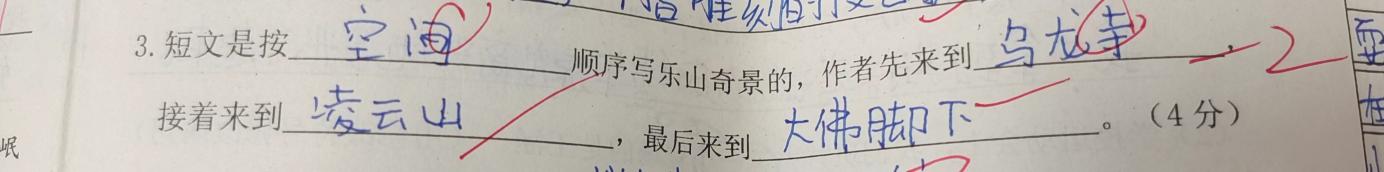 错误原因：学生对空间顺序和游览顺序的概念混淆。空间顺序是一个空间的纬度浏览，而游览顺序是个人的游览情况。学生对他们的区别不是很清楚。乌龙山这道题有迷惑性，学生阅读不够仔细，只从第三段读确实只有一个景点：乌龙寺。学生没有从整篇文章把握，开头第1-2段其实已经提示是乌龙山了，乌龙寺只是乌龙山里面很小的一个景点。阅读感悟部分（4）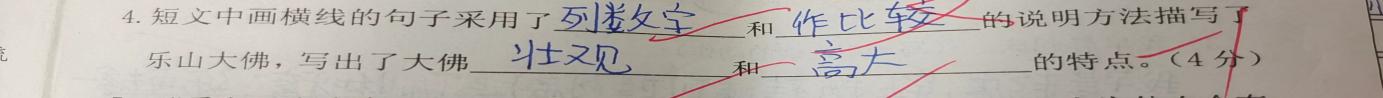 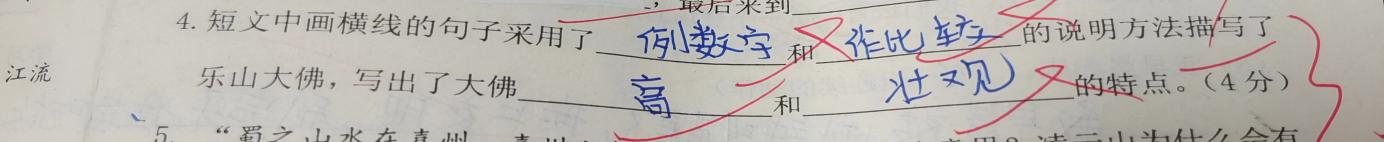 典型错误：说明方法判断错误，说明方法写错别字，例如“列数字”写成“例数字”错误原因：本册书第六课《飞向蓝天的恐龙》就有学习说明方法，到期末，时间间隔长，可能教师给学生复习训练的少，所以导致很多学生写错别字，对具体的说明方法判断不出来。本段文字中，最具迷惑性的答案是举例子和作比较，乐山大佛是一处景点，不存在举例子，同时也没有其它的事物出现作对比，所以也没有作比较的说明方法出现。习作部分主要出现的几大问题：字数不够，后面空行太多。审题不清，没有按照游览顺序，写的是时间顺序。少部分学生写的不是名胜，例如《外婆家的院子》语言平铺直叙，描写简单，缺少好词好句的运用错别字较多，字迹不公整，卷面糊涂，不干净。语句不够通顺，标点符号使用不到位。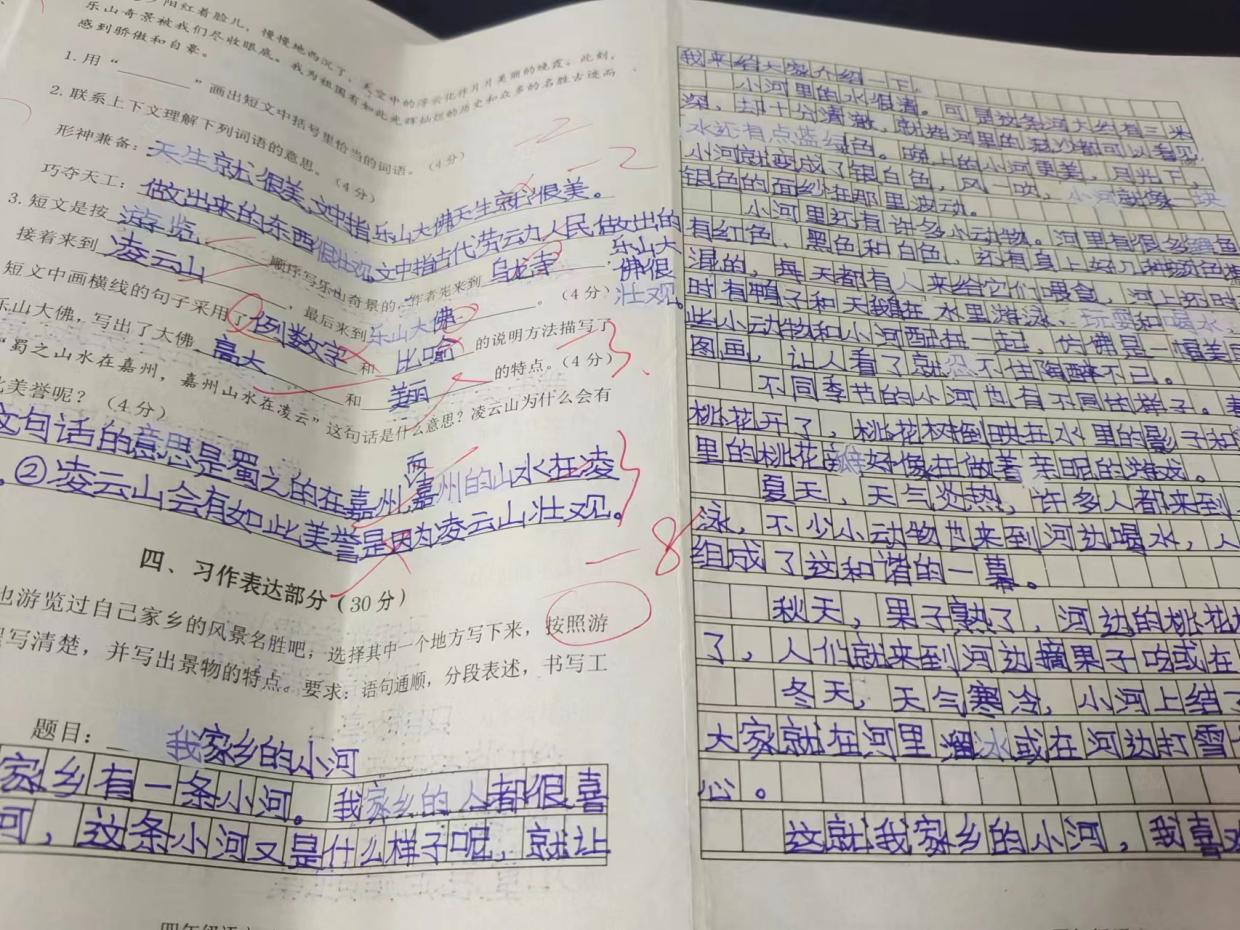 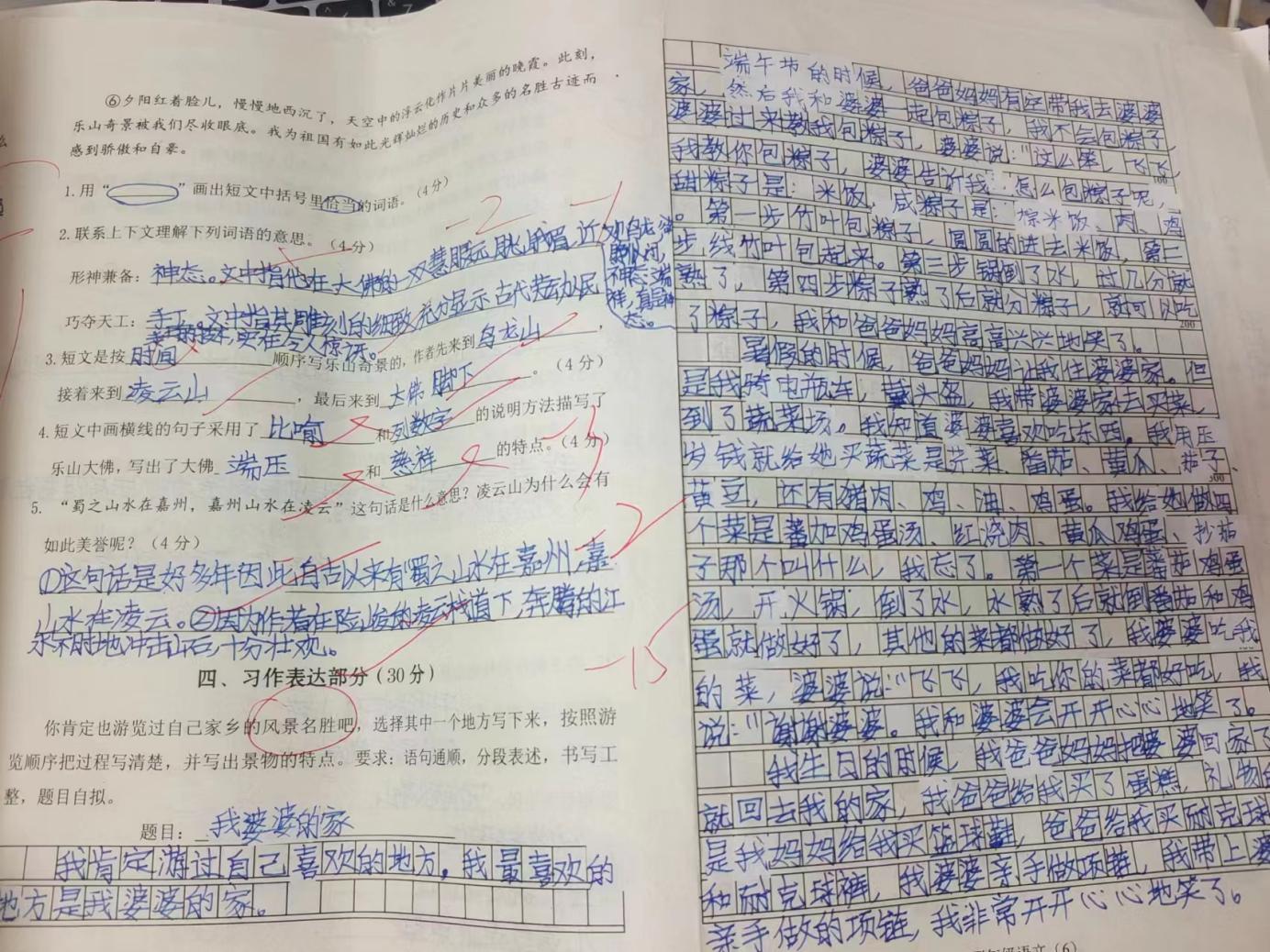 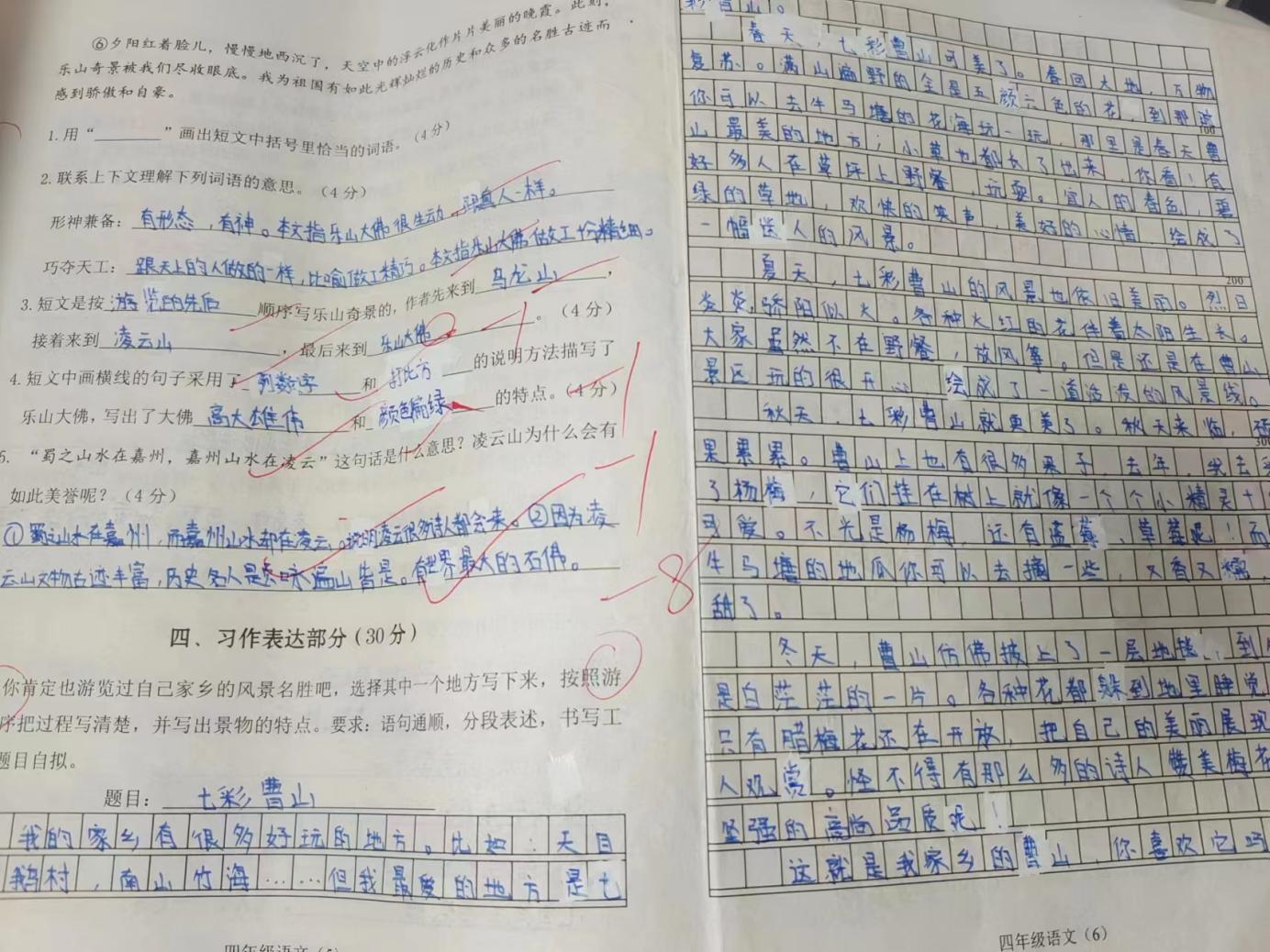 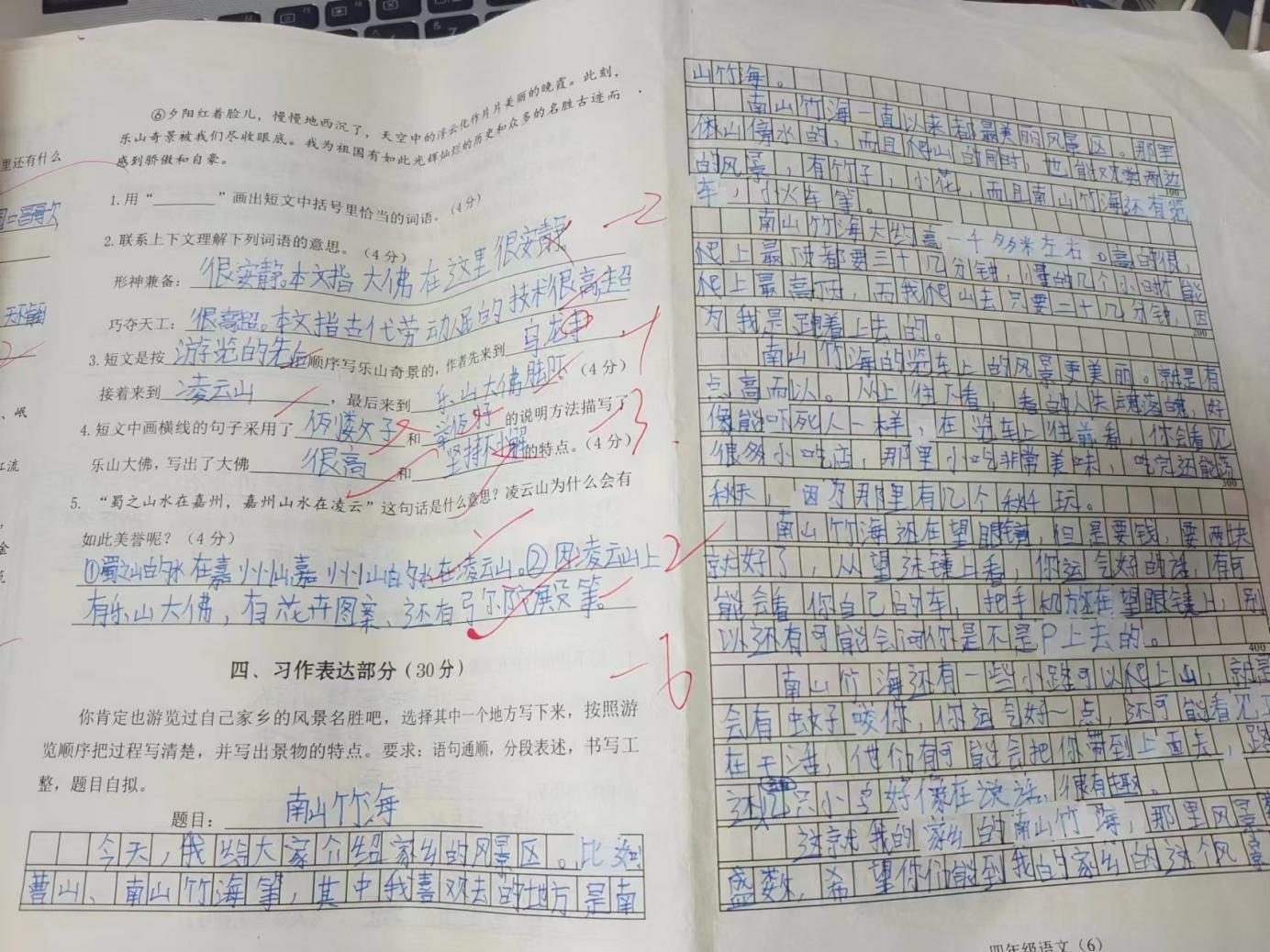 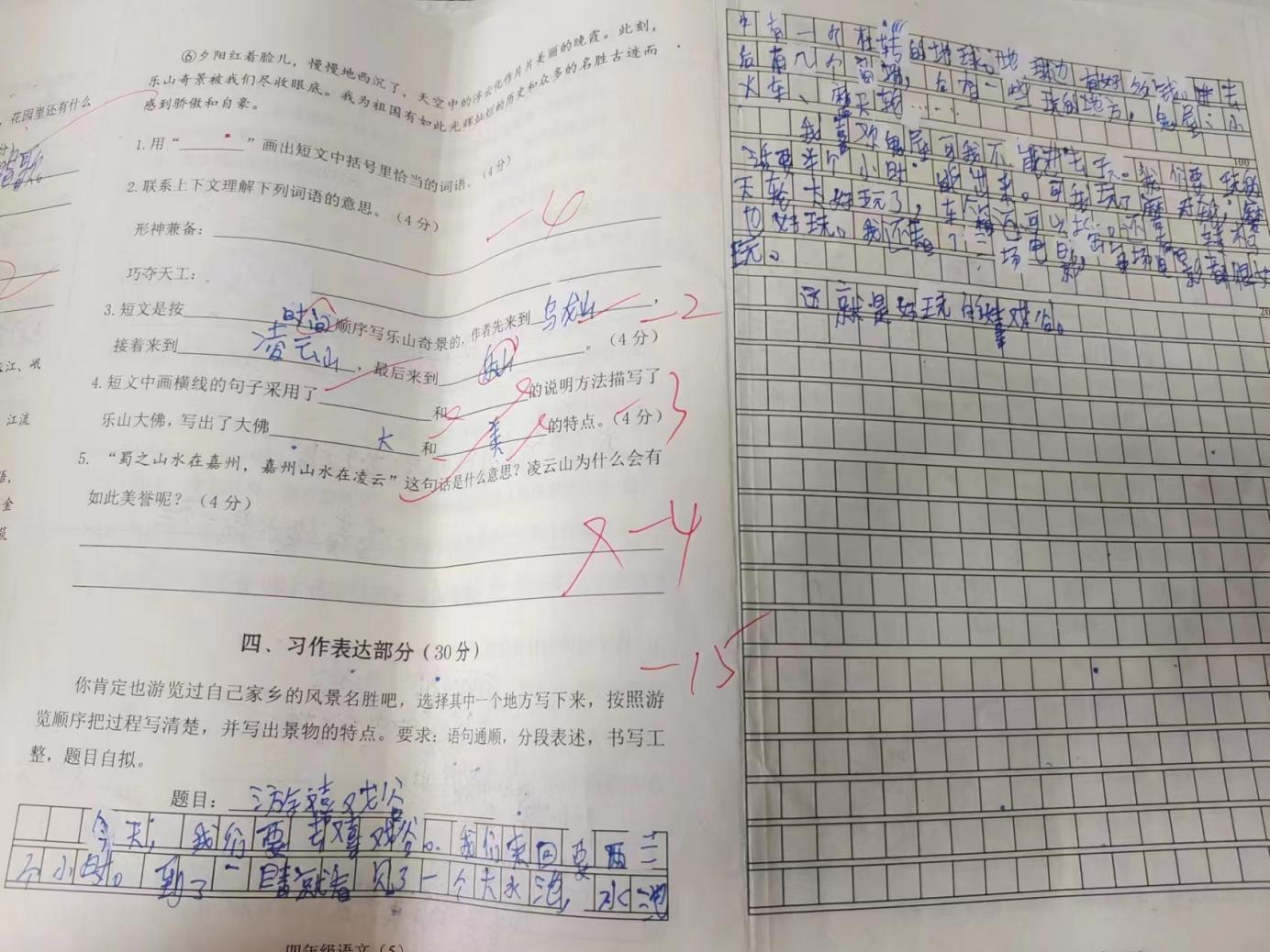 三、测试成效分析（一）主要成效我校四年级280名学生参加本次语文测试，在考试中大部分学生能认真对待，做到卷面整洁，书写工整。从本次考试中学生完成的综合情况来看，大部分学生对基础知识的掌握还是比较理想的，得分率较高，说明老师们在平时对知识点的训练抓的很紧，学生能多读、多练、多巩固，但同时也存在着审题能力不高，粗心，不注意检查的不良现象造成了失分的后果，特别是阅读中的第二篇，得分率低于60%，说明学生的理解和提炼信息能力还有待提高。本次期末检测比较客观的反映了我校四年级语文的教学质量，具体情况如下。（二）教学问题与成因分析存在的问题：部分学生对基础知识的掌握不牢固。学生做题生搬硬套，不会举一反三。有些题型训练不到位，教师没有重新复习一遍，导致一些学生失误多。学困生数量较多。习作上佳作太少，审题不清，文笔平平，大都是流水账，缺少新颖的构思。原因分析：学生的审题能力还要加强，如阅读题很多学生没有认真读短文，在没读完整的情况下就开始做题目，所以在结合课文内容部分失分较多。语文园地中的古人读书的成语，不仅要求学生掌握成语自身，也要了解背后的故事，知识的学习面要广。同时还发现我们的学生缺乏较好的语文素养，掌握的好词好句不丰富，在习作中就有反映。学生的思维表达力还有局限性，视野不开阔。纵观这次考试，今后还要在基础练习方面、阅读分析方面和习作方面多下功夫，要多读多练多写，争取提高学生对词句段的运用能力。四、基于数据分析的教学改进建议（提出改进教学、提升教学质量的具体举措。）1.创设良好的课堂氛围结合学情，教师在课堂上创设丰富的教学情境，如猜字谜、讲故事等，激发学生的学习动机和学习兴趣，充分调动学生的学习积极性，让课堂活跃起来。在教学活动中，教师与学生是平等的，提出问题让学生开动脑筋、畅所欲言。生动活泼、积极主动的课堂教学气氛具有很强的感染力，从而激发出学习的无限热情和创造愿望，使学生全力以赴地投入学习，提高对学习活动的积极性。2.狠抓学生的语文要素为了夯实学生基础知识和基本技能，教师要在充分了解学生的基础上因材施教，不断提高学生的知识水平。比如，在书写方面，大力强调规范性，要求行款整齐，字迹工整，并努力克服错别字。又如，在学习生字方面，为了让学生更加深刻和注意人容易写错的字，可以花一节课的时间来总结强调。为了使学习生字不死气沉沉，可以利用“小老师教生字的方法”这样学生的积极性提高，而且注视黑板的精力也集中，对他们记忆生字的方法很好。3.做好班级的辅差工作有的学生没有养成好的学习习惯，学习目的不明确，学习上缺乏主动性和自觉性。因此，教师要有意识地引导学生好好学习，多学知识和技能。一是加强和任课老师联系，了解学生上课情况，对学习自觉性差的学生，共同教育、帮助；二是安排好学生与成绩差的学生结对子 ，负责督促、检查学习任务完 完成情况，抽更多的时间进行辅导；三是注意对他们的教育方法。采取鼓励与表扬相结合的方式。“激励胜于颂扬，表扬胜于批评。”让学生在鼓励中发扬优点，在微笑中认识不足，在轻松愉快的氛围中受到爱的熏陶，情的感染，懂得理的澄清。一旦发现他们有一点点进步，就给予表扬，甚至进行物质奖励。尽量克制自己，以免态度粗暴。 4.丰富语言积累积累对提高学生的整体素质起着至关重要的作用。不熟背、背诵、博览大量的诗文，不进行相当数量的练笔，要想学会读写是不可能的。课内的积累，主要是在通读中积累，如描写人物、景物的词语；细节描写具体生动的句子；运用了修辞手法的句子。课外的积累，可充分利用班级图书角，组织学生开展丰富多彩的读书活动。让学生多读书，爱读书。五、对本次命题的建议本次考试总分100分，考试时间90分钟，共设了4个板块，19个小题。第一板块是基础知识部分，考察学生的生字掌握和对课文知识点的掌握情况。第二板块是语言积累与运用部分，考察学生的记忆背诵情况。第三板块是阅读部分，考两篇阅读，一篇课内，一篇课外，考察学生的文本分析能力。第四板块是习作表达部分，考察学生的字词句综合运用情况。知识覆盖面较广，对书本的考察内容多，题型层次分明，由易到难，既注重对学生基础知识的考查，又注重对学生各方面能力的检测，体现了注重基础，注重能力联系生活实际的原则，汉字、词语、句子注重基础考察，阅读激发学生兴趣，习作贴近生活，我认为这次的试卷信度和效度皆有，并且有很好的区分度。班级四（1）四（2）四（3）四（4）四（5）四（6）人数514846474642任教教师宣琰吴颖妍岑旗兰杨迎春蒋平董文娟题型基础知识部分语言积累与运用部分阅读感悟部分（1）阅读感悟部分（2）习作表达部分应得分56205620280056008430实得分4886.55008247631986637得分率86.9%89.1%88.4%57.1%78.7%学科应考人数实考人数最高分最低分平均分优秀率及格率语文28428096276.8929.29%91.43%